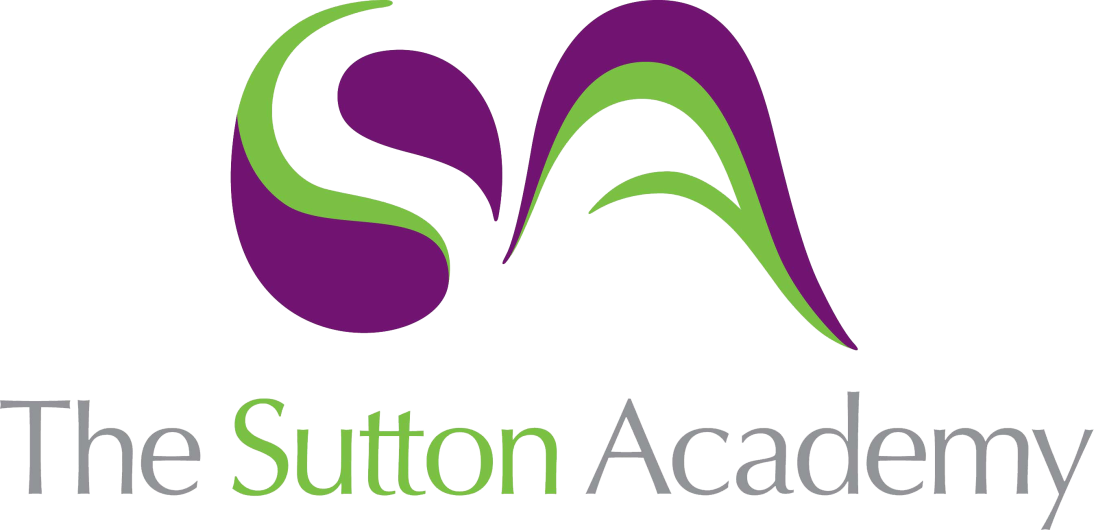 Knowledge Rich Curriculum Plan Year 7 – Term 2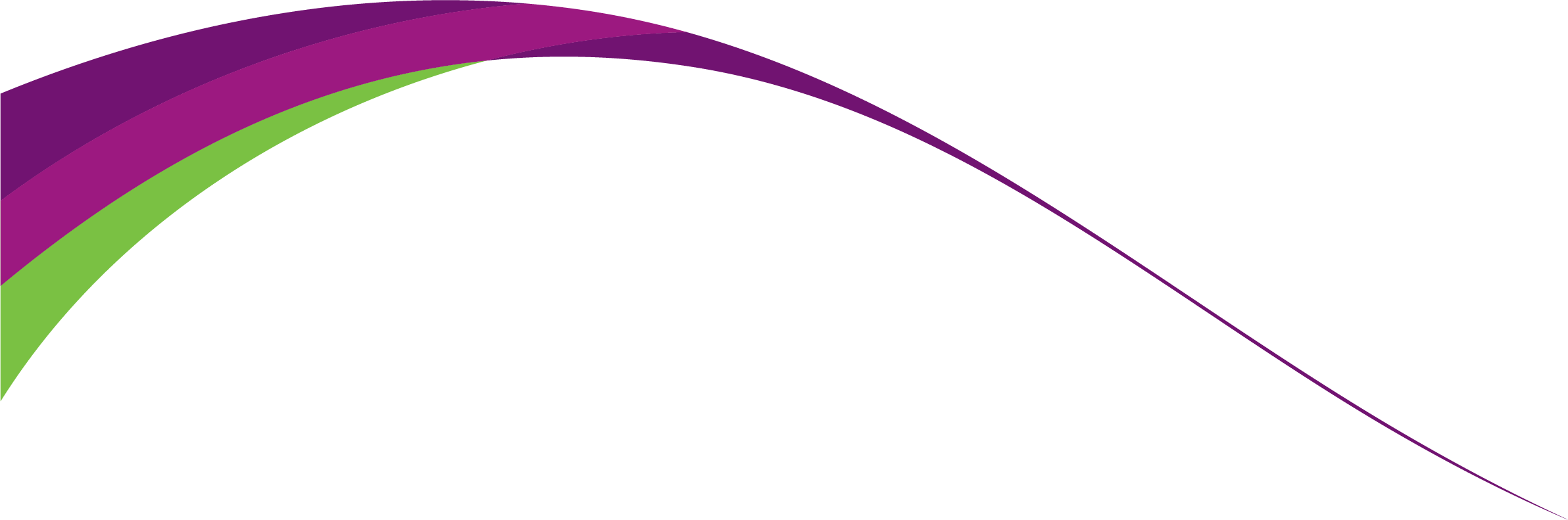 Lesson/Learning Sequence Formal Elements Intended Knowledge:Students will know that…Tiered Vocabulary Prior Knowledge:In order to know this students, need to already know how…Assessment Lesson 1:  Reading and Research on African MasksReading ActivityStudents will know about the African culture particularly the masks. African masks are symmetrical and each mask and colour used symbolises a trait. It's Art and traditions through reading and understanding vocabulary. Students will know how to apply elements of the art to their page.Students will know how to layout and plan a research page using TWISBOQ.Culture: the ideas, customs, and social behaviour of a particular people or society. Composition: Although in a general sense any piece of music or writing, painting or sculpture, can be referred to as a composition, the term usually refers to the arrangement of elements within a work of art. Symmetrical: made up of exactly similar parts facing each other Students need to already know that the basic of a Title, images and information always needs to be present in an artist research page. Artist inspiration and work always informs your own work and ideas.Students need to already know how to describe artist work and what the work Composition means in Art. Lesson 2: Building on Sketchbook page.The patterns, symbols and colours used in African culture.Student will apply patterns and sketches to build onto their research pages. Composition: Although in a general sense any piece of music or writing, painting or sculpture, can be referred to as a composition, the term usually refers to the arrangement of elements within a work of art.Scale: the relative size of one object compared to another, typically the size of the artwork to the viewer's body.How to identify African patterns through colour. Lesson 3: Understanding the content.Reading ActivityHow to incorporate important text and writing to inform their research page in a creative way.Reflect on their page against the criteria and make an improvement.Font: A font is a particular size, weight and style of a typeface.Students need to already know key facts in to African Art. To reflect on their work and on assessment criteria. Lesson 4 & 5: Mask DesignStudents will know the work of Kenal Louis.Students will draw a mask design of their own inspired by Africa. A monochrome and a colour mask will be created using patterns and symbols. Monochrome: Monochrome means one colour, so in relation to art, a monochrome artwork is one that includes only one colour.Geometric: Geometric art is the artwork of a non-representative nature that uses straight and curved lines and colour to form shapes, patterns, and designs with more complex mathematical features and relationships.To create monochrome patterns through Zentangle. What Monochrome means.Lesson 6& 7: Cardboard Moquette Carboard relief is used when cardboard is built on top of each other. Students will create a section of their mask to understand its limitations and possibilities.  A cardboard relief is a collage made out of cardboard pieces layered together. High relief: More than 2 layers Low relief : One layer.To identify possible limitations.How to build and layer cardboard shapes.  Lesson 8 & 9: Painting and Pattern Acrylic paint is the best paint to use onto cardboard. Students will know how to apply Acrylic paint successfully to their Moquette.Student will apply patterns in areas using posca pen and acrylic paint. Moquette: A moquette is model for a larger piece of sculpture, created in order to visualise how it might look and to work out approaches and materials for how it might be madeHow to build and layer cardboard shapes.  To mix colours.Apply posca pens with intricate patterns.Lesson 10 & 11: Construction of maskHow to draw and cut out the base of their mask. Will cut and build out the shapes separately creating layers and relief. A cardboard relief is a collage made out of cardboard pieces layered together. How to build and layer cardboard shapes.  To mix colours.Apply posca pens with intricate patterns.Lesson 11 &12 : Construction of maskWill cut out their remaining shapes. Students will glue each layer to build their relief mask. How to build and layer cardboard shapes.  To mix colours.Apply posca pens with intricate patterns.Lesson 13 & 14 : Application of colour and PaintReading ActivityThe colours that are used are relevant to the African Culture. Students will apply acrylic paint smoothly and successfully to their mask. Colour used need to compliment each other on the mask. Harmonious colours: Colours that are next to each other on the colour wheel. Warm colours: Colours that make you feel warm. Yellow, orange and red. Students will already know their colour theory. Lesson 15 & 16: Application of pattern and decoration.Students will apply smaller details into their masks such as dots, lines and patterns. Students will use posca pens to create small and intricate patterns. Using black and white lines and patterns will add contrast to their colour.Intricate: very complicated or detailed.Decoration: something that adorns, enriches, or beautifies: ornament. How to build and layer cardboard shapes.  To mix colours.Apply posca pens with intricate patterns.To apply acrylic paint smoothlyLesson 17: Evaluation and SSS ChallengeStudents will compare their work against the assessment criteria. Students will reflect and review on their work and complete an SSS challenge to either Secure, Sustain or stretch their ability.Evaluate: form an idea of the amount, number, or value of; assess.To evaluate their work against the artist and they assessment criteria. 